Orofino Eye Opener’sIs BACK!!!Monday 6:30 amTuesday 6:30 amLocated at Krystal Cafe in the back room 130 Johnson Ave. Orofino, ID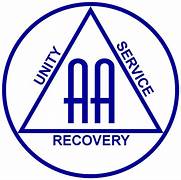 